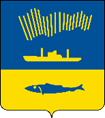 АДМИНИСТРАЦИЯ ГОРОДА МУРМАНСКА КОМИТЕТ ТЕРРИТОРИАЛЬНОГО РАЗВИТИЯ 
И СТРОИТЕЛЬСТВА 
П Р И К А Зот 20.06.2023                                                                                                № 40-рО создании конкурсной комиссии по формированию состава Общественного советаВ соответствии с постановлением администрации города Мурманска                от 21.12.2021 № 3305 «Об общественных советах при структурных подразделениях администрации города Мурманска, осуществляющих функции муниципального контроля», решением Совета депутатов города Мурманска от 30.12.2009 № 14-187 «Об учреждении комитета территориального развития и строительства администрации города Мурманска и утверждении Положения о комитете территориального развития и строительства администрации города Мурманска» п р и к а з ы в а ю: 1. Утвердить Положение о конкурсной комиссии по формированию состава Общественного совета согласно приложению к настоящему приказу.2. Создать конкурсную комиссию по формированию состава Общественного совета при комитете территориального развития и строительства администрации города Мурманска в следующем составе:- председатель комитета территориального развития и строительства администрации города Мурманска или лицо, исполняющий его обязанности; - начальник отдела земельных отношений комитета территориального развития и строительства администрации города Мурманска или лицо, исполняющий его обязанности; - начальник юридического отдела комитета территориального развития и строительства администрации города Мурманска или лицо, исполняющий его обязанности;- консультант отдела земельных отношений комитета территориального развития и строительства администрации города Мурманска;- главный специалист отдела земельных отношений комитета территориального развития и строительства администрации города Мурманска.3. Настоящий приказ вступает в силу с момента подписания.4. Контроль за исполнением настоящего приказа оставляю за собой.Председатель комитета                                                               А.В. КрутелеваПоложениео конкурсной комиссии по формированию Общественного совета при комитете территориального развития и строительства администрации города Мурманска1. Настоящее Положение регламентирует порядок работы конкурсной комиссии по формированию Общественного совета (далее – Комитет) в целях создания условий для организации проведения обсуждений для повышения эффективности при разработке программ профилактики рисков причинения вреда (ущерба) охраняемым законом ценностям по муниципальному земельному контролю.2. Конкурсная комиссия по формированию Общественного совета 
(далее – комиссия) проводит конкурс, результатом которого является формирование состава Общественного совета, списка резерва в кандидаты Общественного совета и списка кандидатов, которым отказано во включении в состав Общественного совета.3. Комиссия рассматривает заявления кандидатов в члены Общественного совета, поданные в установленные сроки, на предмет соответствия требованиям, предъявляемым к членам Общественного совета, установленным постановлением администрации города Мурманска от 21.12.2021 № 3305 «Об общественных советах при структурных подразделениях администрации города Мурманска, осуществляющих функции муниципального контроля». 4. В состав комиссии входят 5 человека. Все члены комиссии имеют право голосования.Председатель комиссии осуществляет общее руководство работой комиссии, проводит заседания комиссии.Секретарь комиссии обеспечивает организационно-методическое и документационное сопровождение работы комиссии. Председатель комиссии и секретарь выбираются из числа членов комиссии. Председатель комиссии имеет право решающего голоса. Председатель комиссии и секретарь комиссии избираются большинством голосов ее членов из состава комиссии. Избрание на должность Председателя комиссии и секретаря комиссии проводится путём открытого голосования. 5. Состав комиссии формируется таким образом, чтобы была исключена возможность возникновения конфликта интересов, которые могли бы повлиять  на решения, принимаемые комиссией.6. Заседание комиссии считается правомочным, если на нем присутствует не менее двух третей ее членов.7. При проведении конкурса секретарь комиссии докладывает о наличии необходимых документов для проведения конкурса, и содержащихся в них сведениях.8. Комиссия осуществляет следующие полномочия:- рассматривает поступившие документы;- рассматривает вопросы, возникающие в процессе подготовки к заседанию комиссии;- оценивает информацию, предоставленную от кандидатов в члены Общественного совета.9. На основе проведенного анализа заявлений и документов, представленных кандидатами для включения в члены Общественного совета, учитывая уровень образования, опыта трудовой и общественной деятельности, степени участия в реализации значимых проектов и программ, участия в решении практических задач, комиссия принимает решение о включении или об отказе во включении в состав Общественного совета. Рассмотрение документов проводится в порядке очередности поступления заявлений от кандидатов в члены Общественного совета.10. Решение комиссии по итогам заседания принимается открытым  голосованием в отсутствии кандидатов в члены Общественного совета. Результаты голосования определяются простым большинством голосов членов комиссии, присутствующих на заседании. В случае равенства голосов решающим является голос председателя комиссии.11. По результатам заседания комиссия принимает решение:- о формировании состава Общественного совета;- о формировании списка резерва кандидатов в члены Общественного совета;- о списке кандидатов, которым отказано во включении в состав Общественного совета.12. Рассмотрение споров, связанных с организацией и проведением заседаний комиссии, проводится в порядке, установленном законодательством.  ___________________________________________